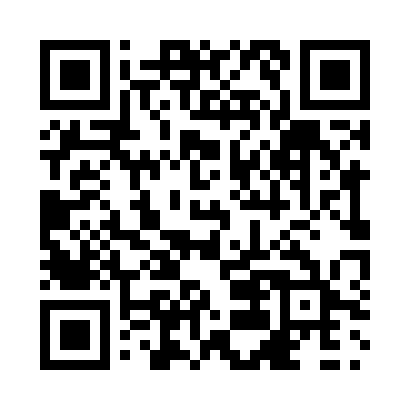 Prayer times for Yellowknife, Northwest Territories, CanadaWed 1 May 2024 - Fri 31 May 2024High Latitude Method: Angle Based RulePrayer Calculation Method: Islamic Society of North AmericaAsar Calculation Method: HanafiPrayer times provided by https://www.salahtimes.comDateDayFajrSunriseDhuhrAsrMaghribIsha1Wed3:275:191:346:569:5211:432Thu3:255:161:346:589:5511:453Fri3:245:131:347:009:5711:464Sat3:225:101:347:0110:0011:485Sun3:215:071:347:0310:0311:496Mon3:195:041:347:0410:0611:507Tue3:185:011:347:0610:0911:528Wed3:164:581:347:0710:1211:539Thu3:154:551:347:0910:1511:5510Fri3:134:521:347:1010:1811:5611Sat3:124:491:347:1210:2011:5712Sun3:104:461:347:1310:2311:5913Mon3:094:431:347:1510:2612:0014Tue3:074:401:347:1610:2912:0215Wed3:064:371:347:1810:3212:0316Thu3:054:351:347:1910:3412:0417Fri3:034:321:347:2010:3712:0618Sat3:024:291:347:2210:4012:0719Sun3:014:271:347:2310:4312:0920Mon2:594:241:347:2410:4512:1021Tue2:584:221:347:2510:4812:1122Wed2:574:191:347:2710:5112:1323Thu2:564:171:347:2810:5312:1424Fri2:554:141:347:2910:5612:1525Sat2:534:121:357:3010:5812:1726Sun2:524:101:357:3111:0112:1827Mon2:514:071:357:3211:0312:1928Tue2:504:051:357:3311:0612:2129Wed2:494:031:357:3411:0812:2230Thu2:484:011:357:3511:1012:2331Fri2:473:591:357:3611:1312:24